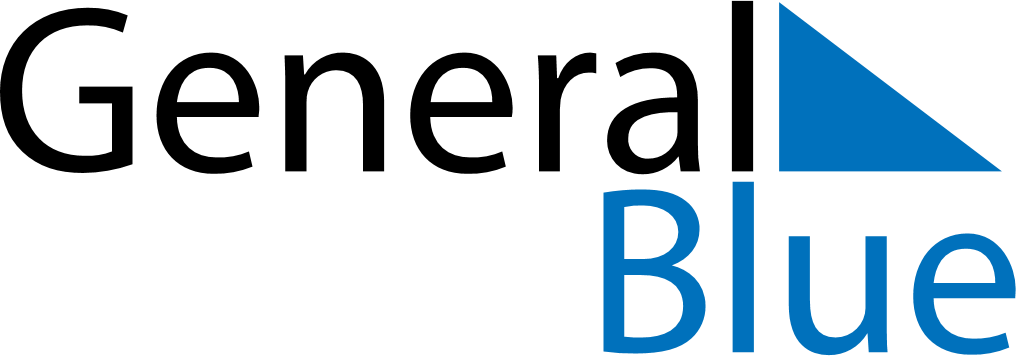 China 2022 HolidaysChina 2022 HolidaysDATENAME OF HOLIDAYJanuary 1, 2022SaturdayNew Year’s DayJanuary 31, 2022MondaySpring FestivalFebruary 1, 2022TuesdaySpring FestivalFebruary 2, 2022WednesdaySpring FestivalMarch 8, 2022TuesdayInternational Women’s DayApril 5, 2022TuesdayQingming FestivalMay 1, 2022SundayLabour DayMay 4, 2022WednesdayYouth DayJune 1, 2022WednesdayChildren’s DayJune 3, 2022FridayDragon Boat FestivalAugust 1, 2022MondayArmy DaySeptember 10, 2022SaturdayMid-Autumn FestivalOctober 1, 2022SaturdayNational DayOctober 2, 2022SundayNational DayOctober 3, 2022MondayNational Day